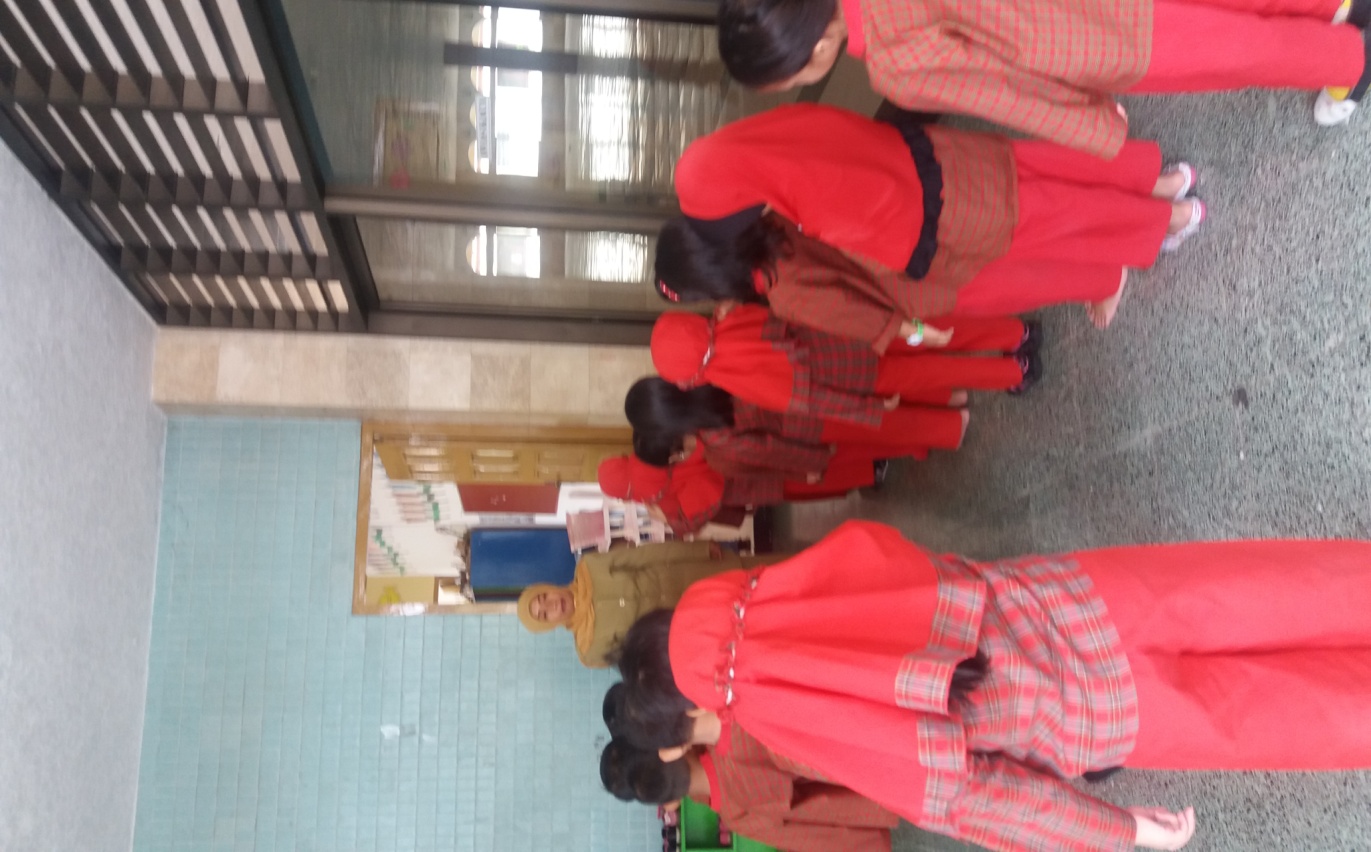 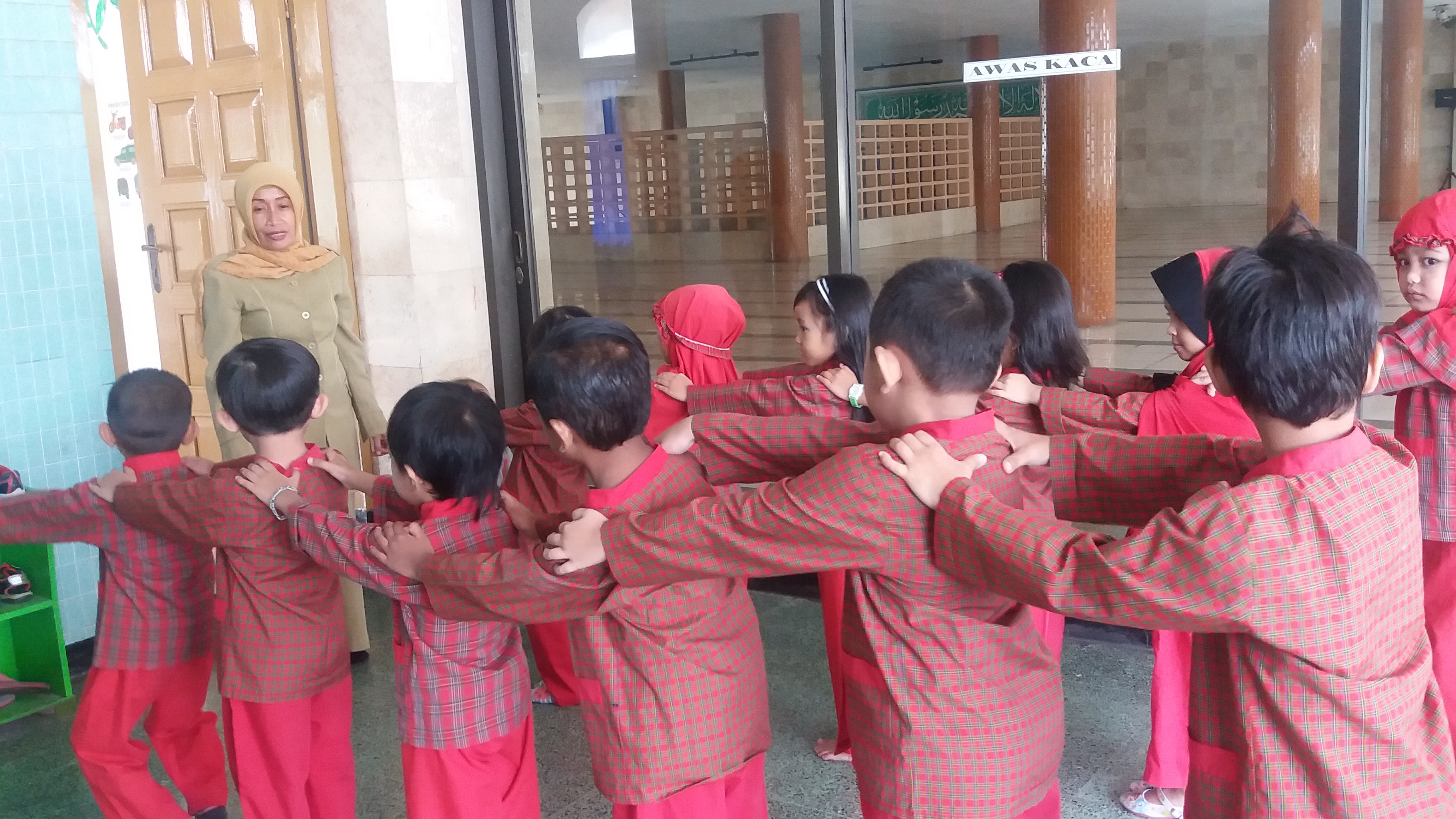 Pertemuan Ke-4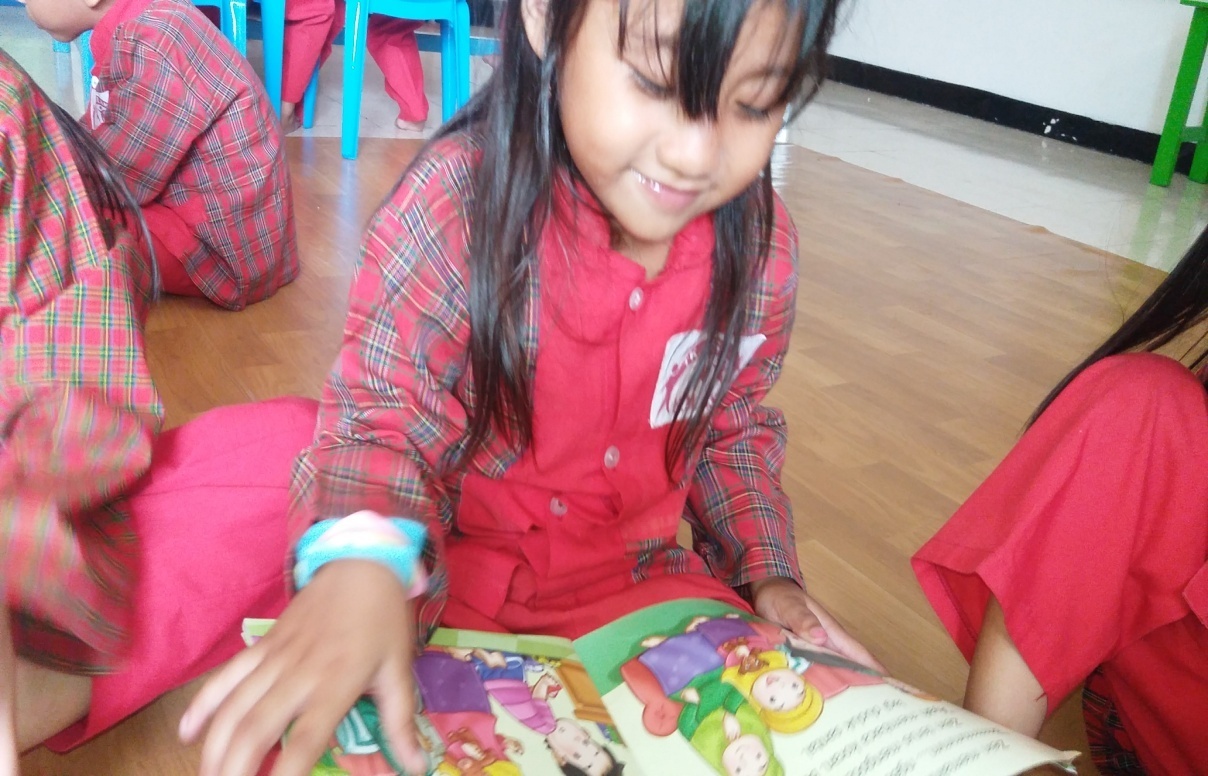 Kegiatan Membaca Buku Cerita Bergambar dengan Bahasa Ekspresif Anak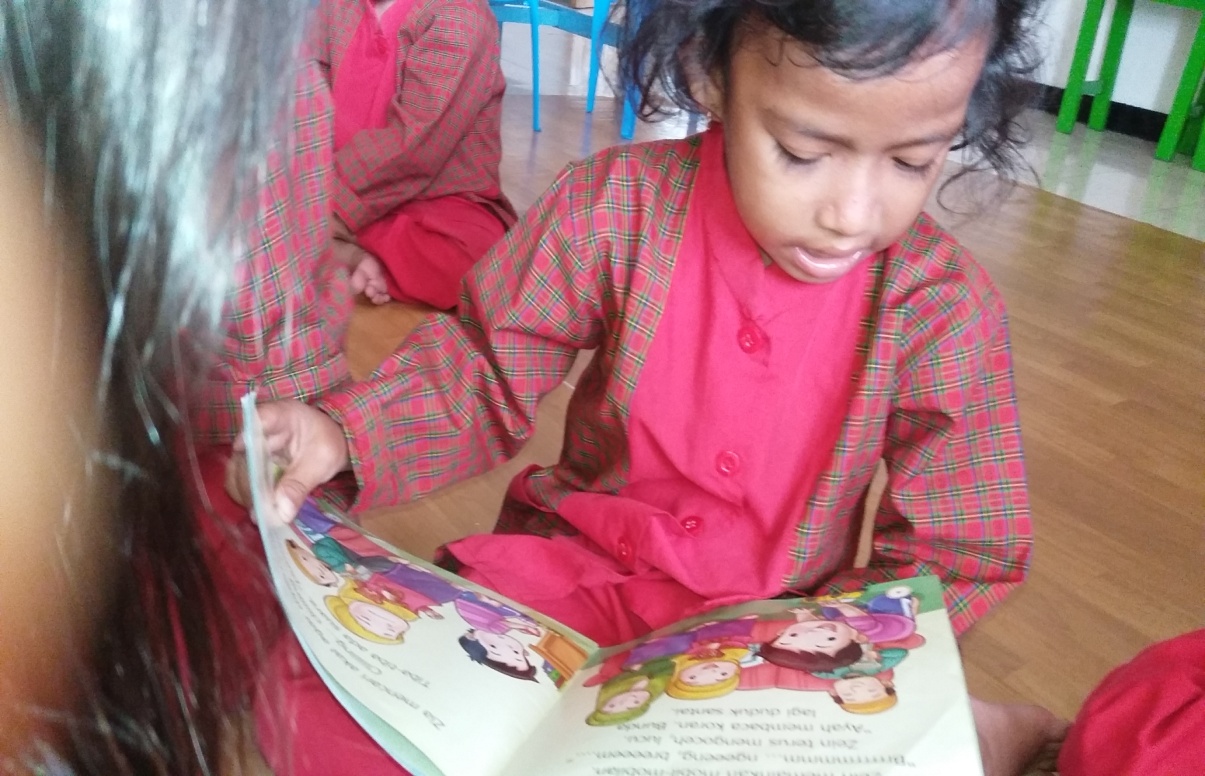 Pertemuan Ke-4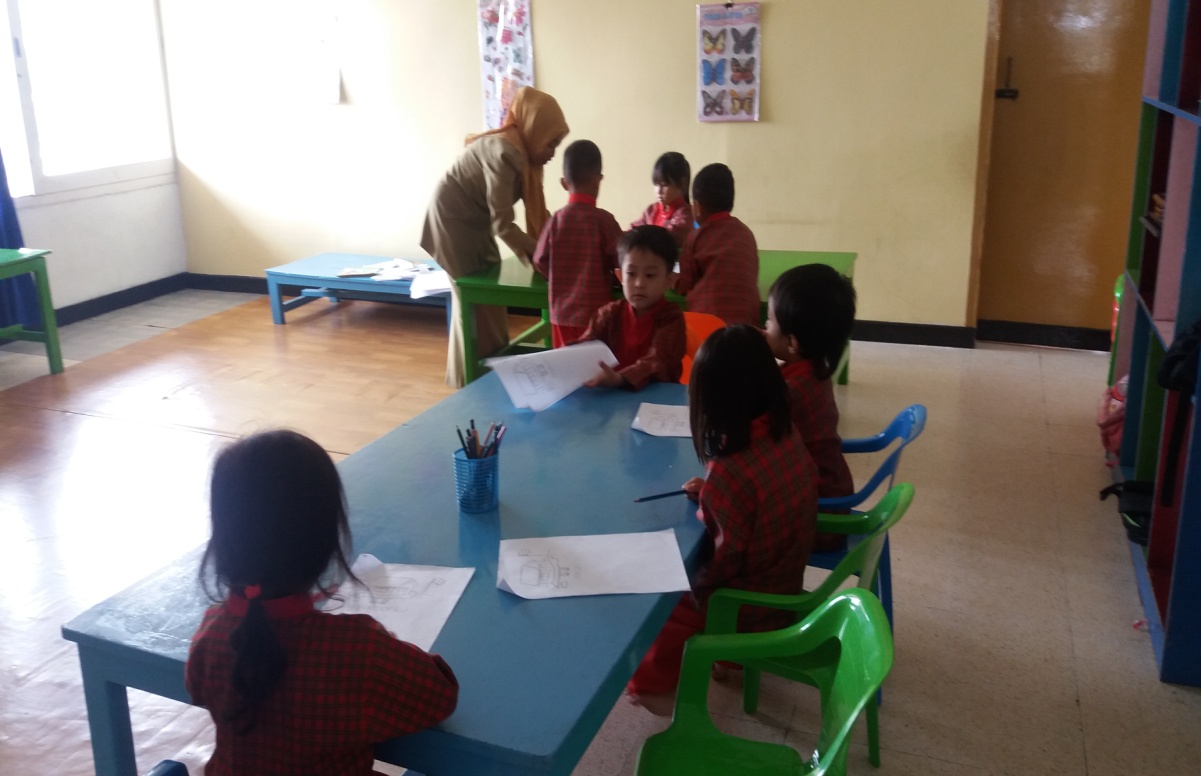 Kegiatan meniru menulis “sekolahku”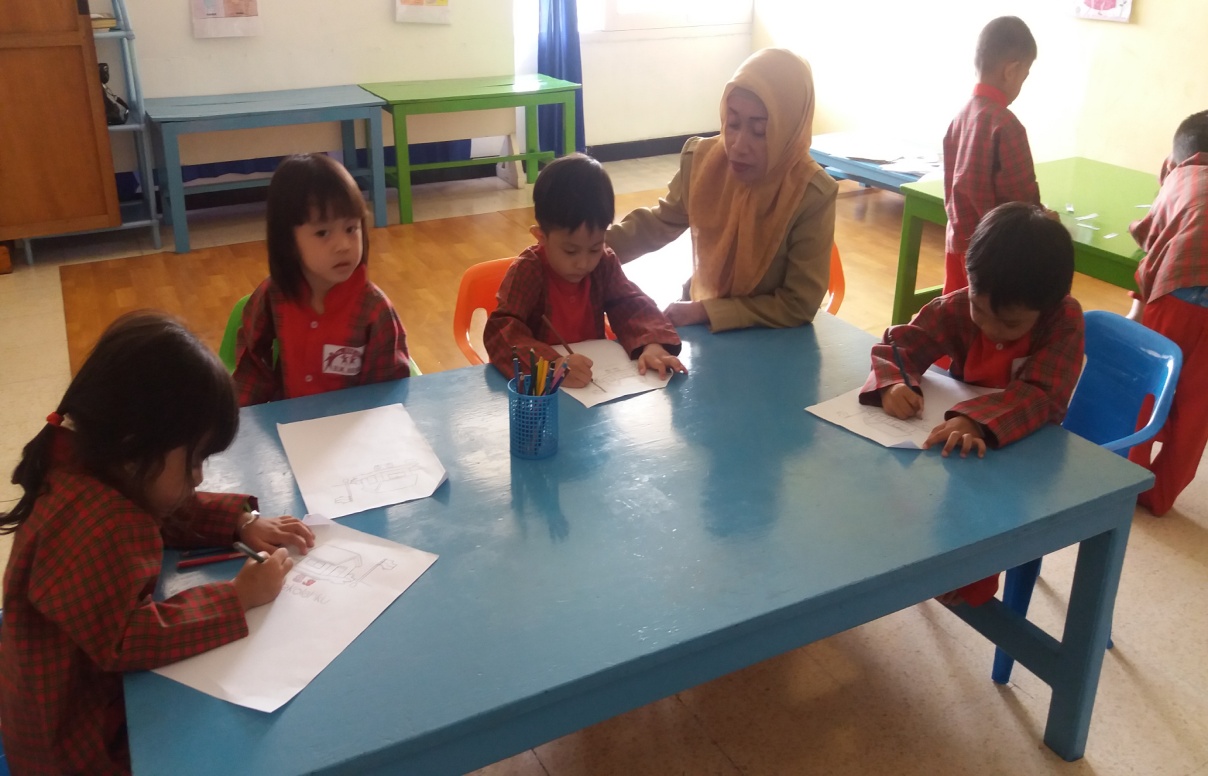 Pertemuan Ke-4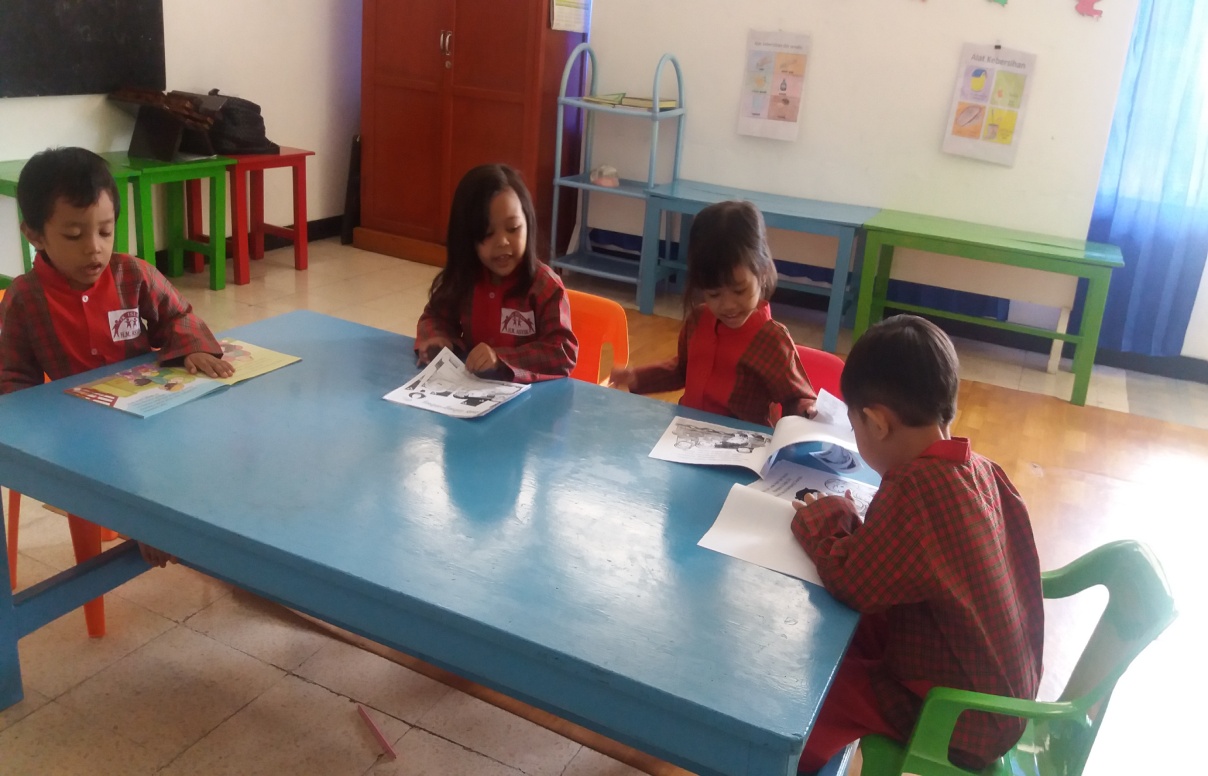 Kegiatan Membaca Buku Cerita Bergambar dengan ekspresif anak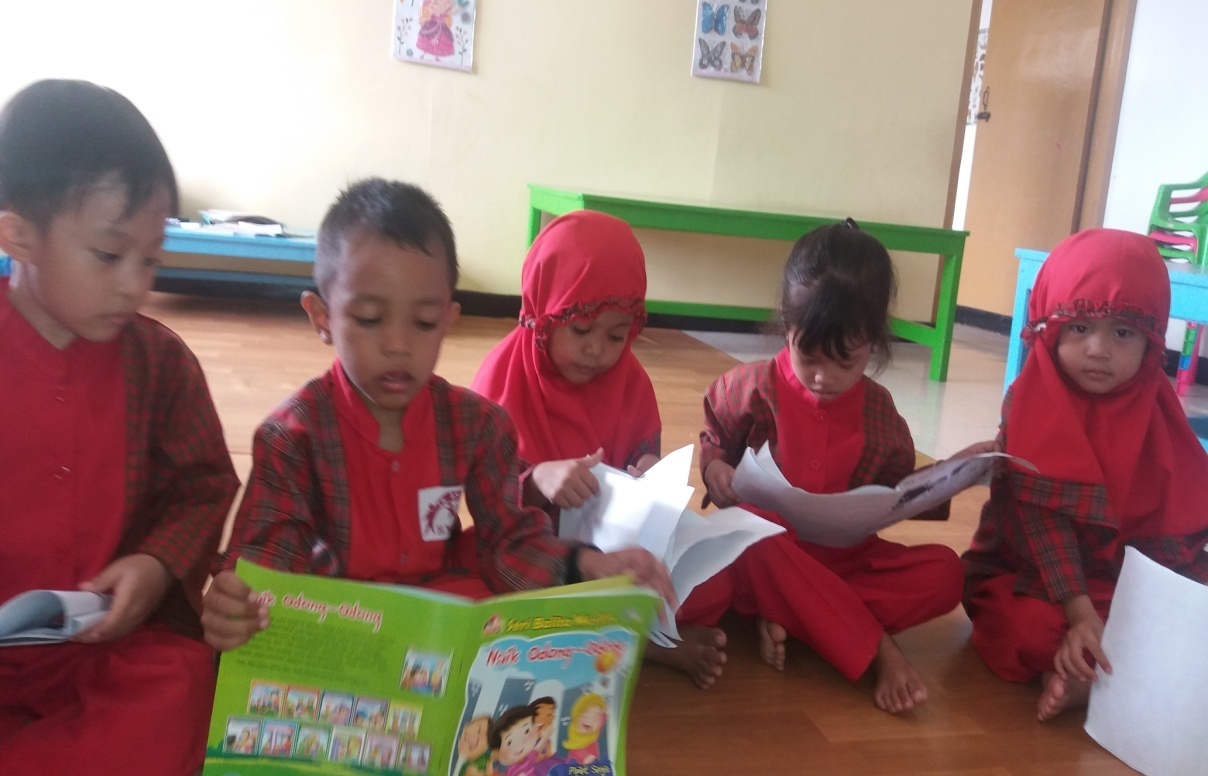 Pertemuan Ke-4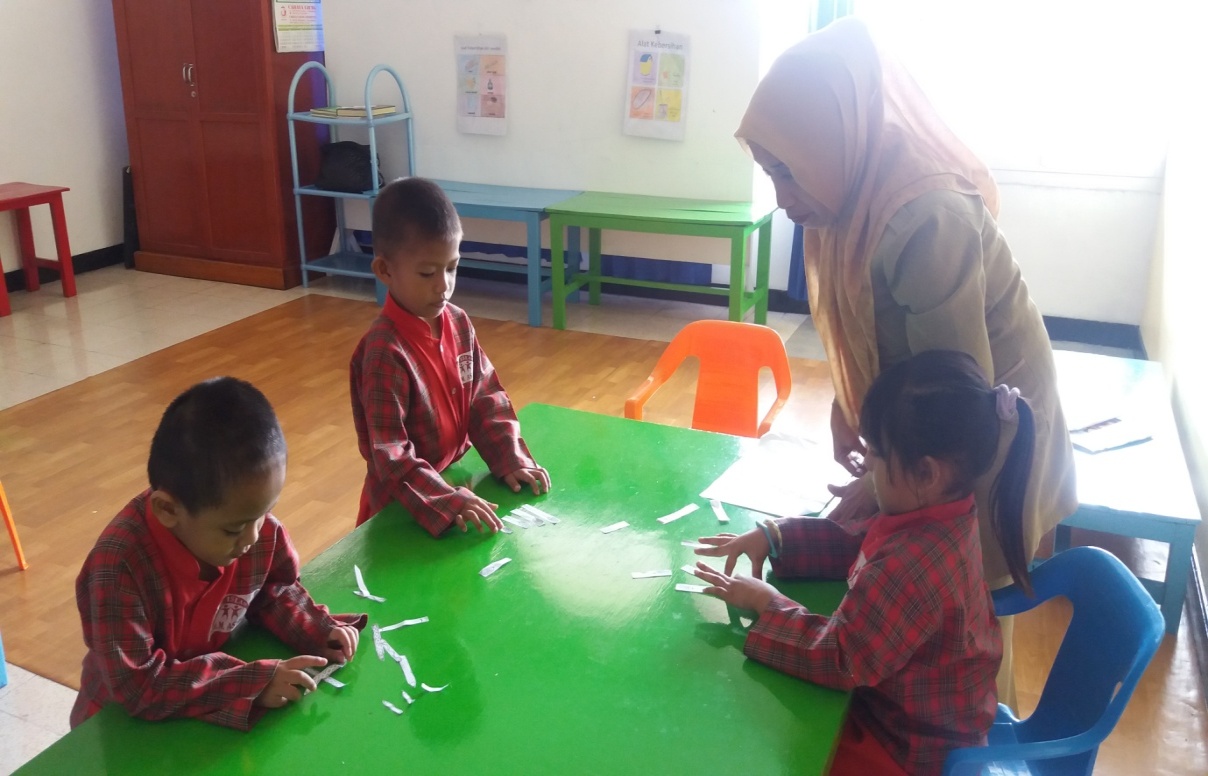 Kegiatan Mengurutkan Benda dari panjang ke pendek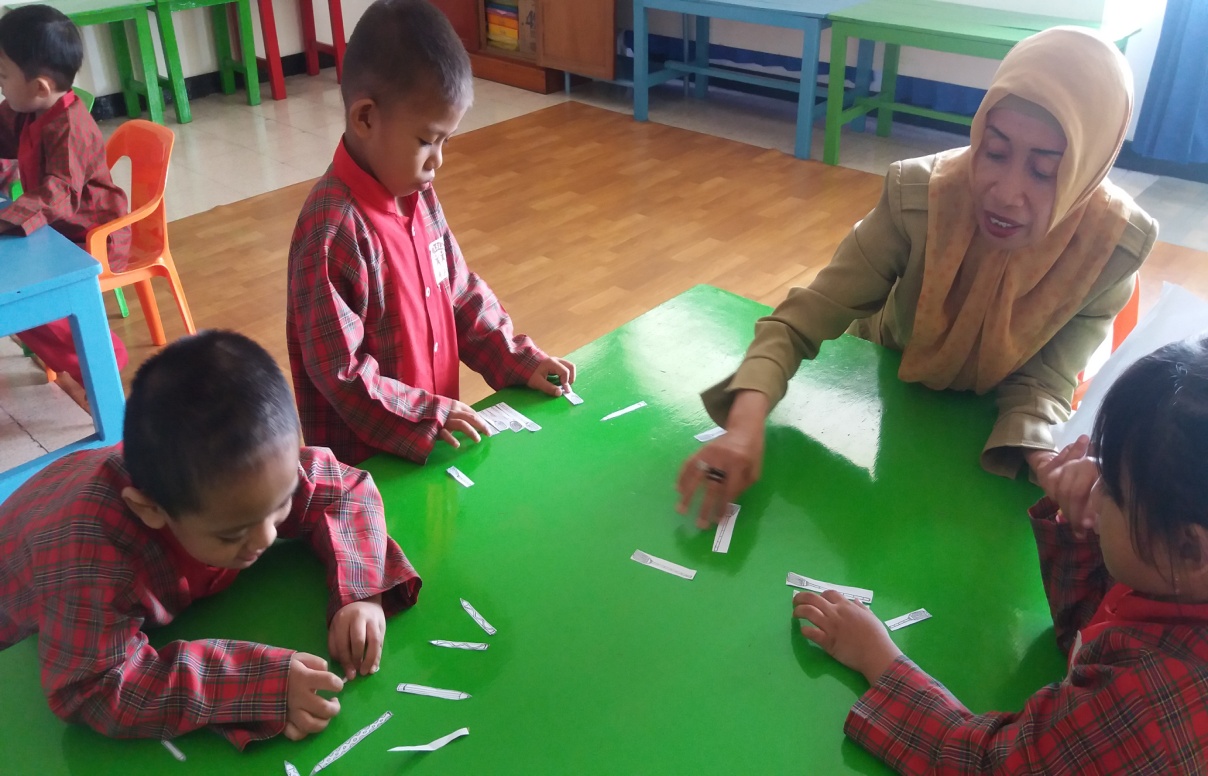 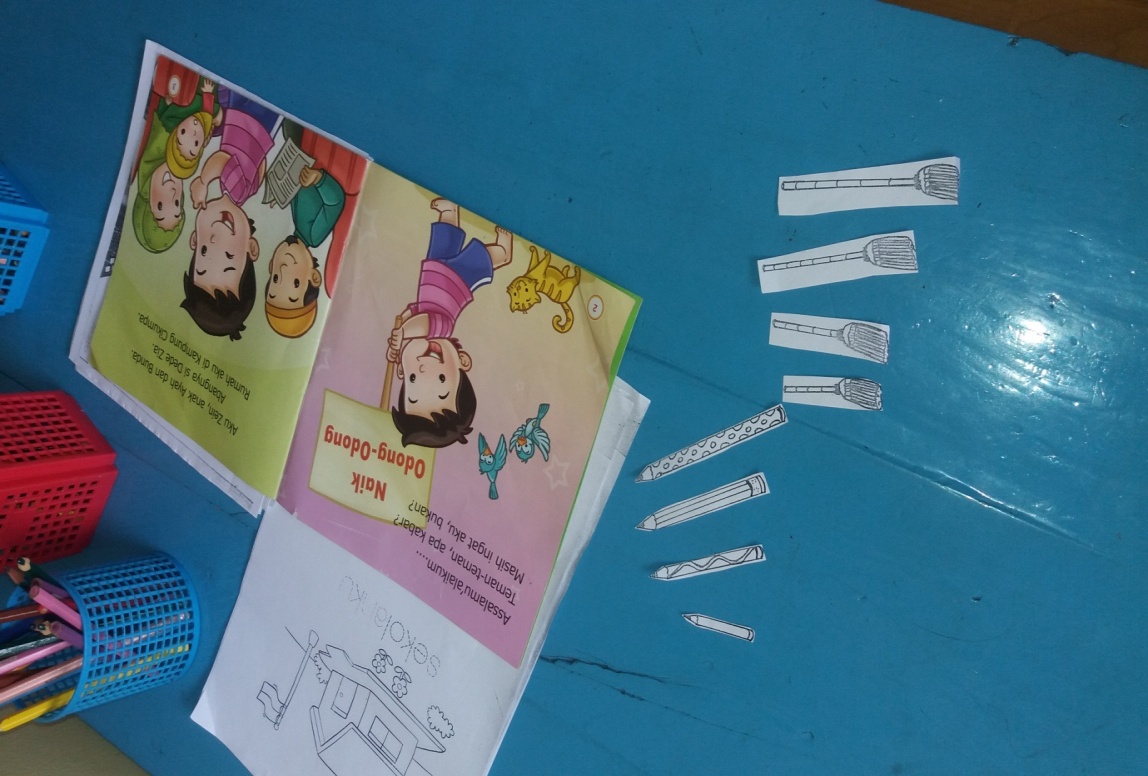 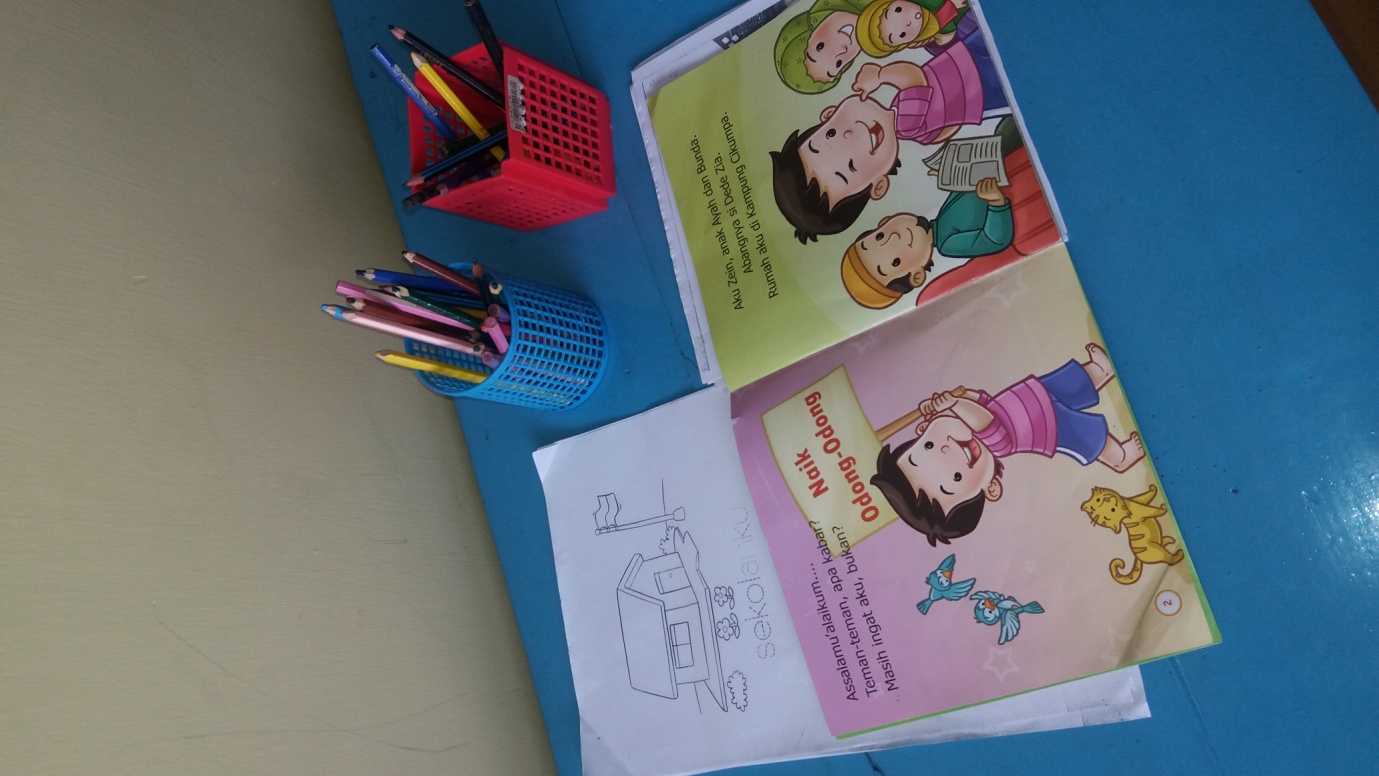 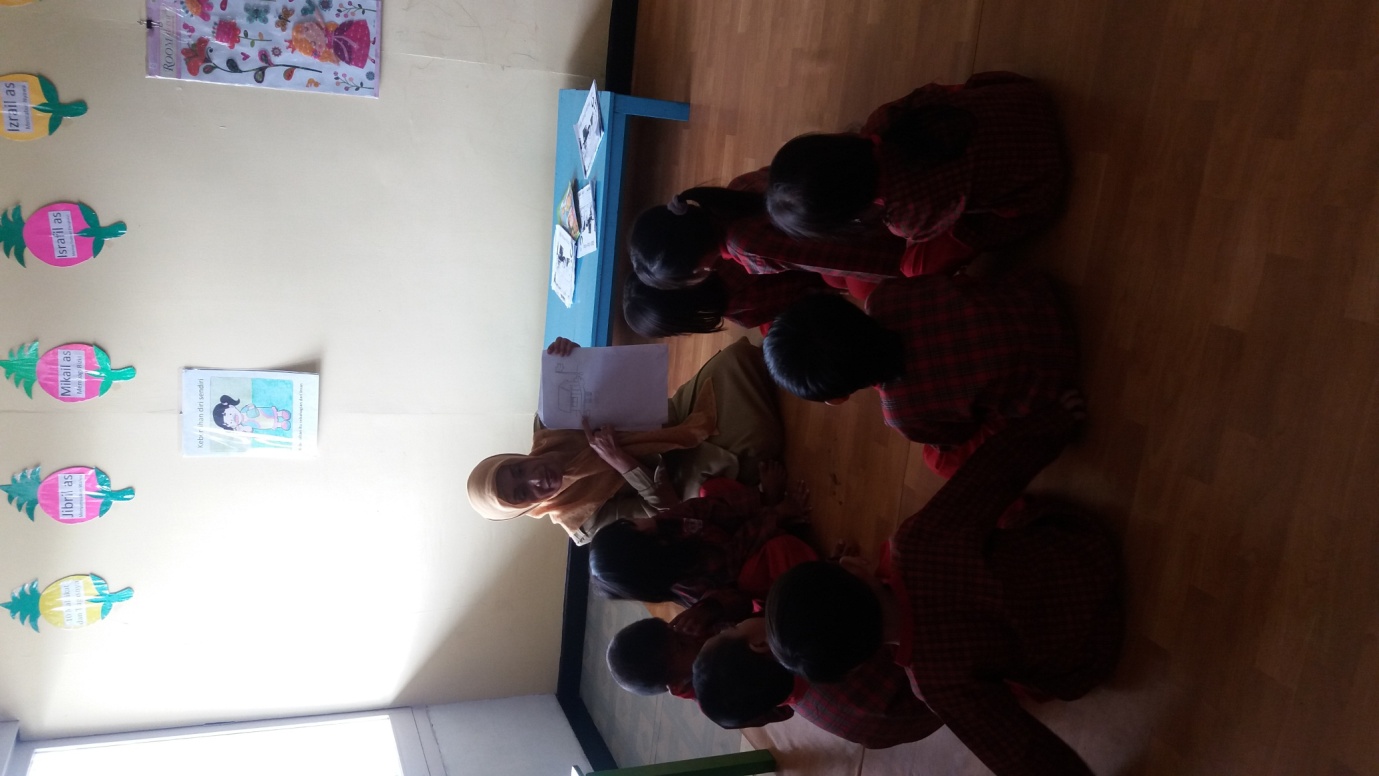 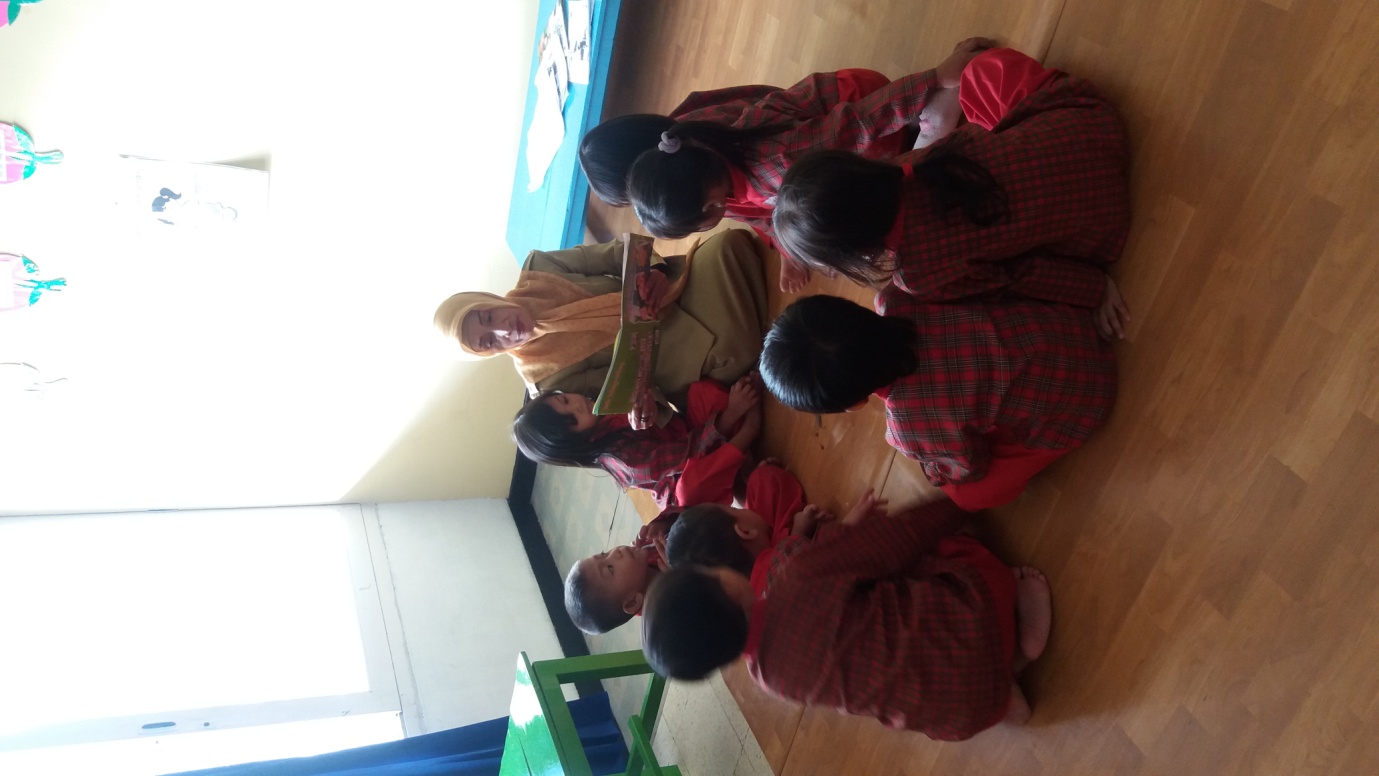 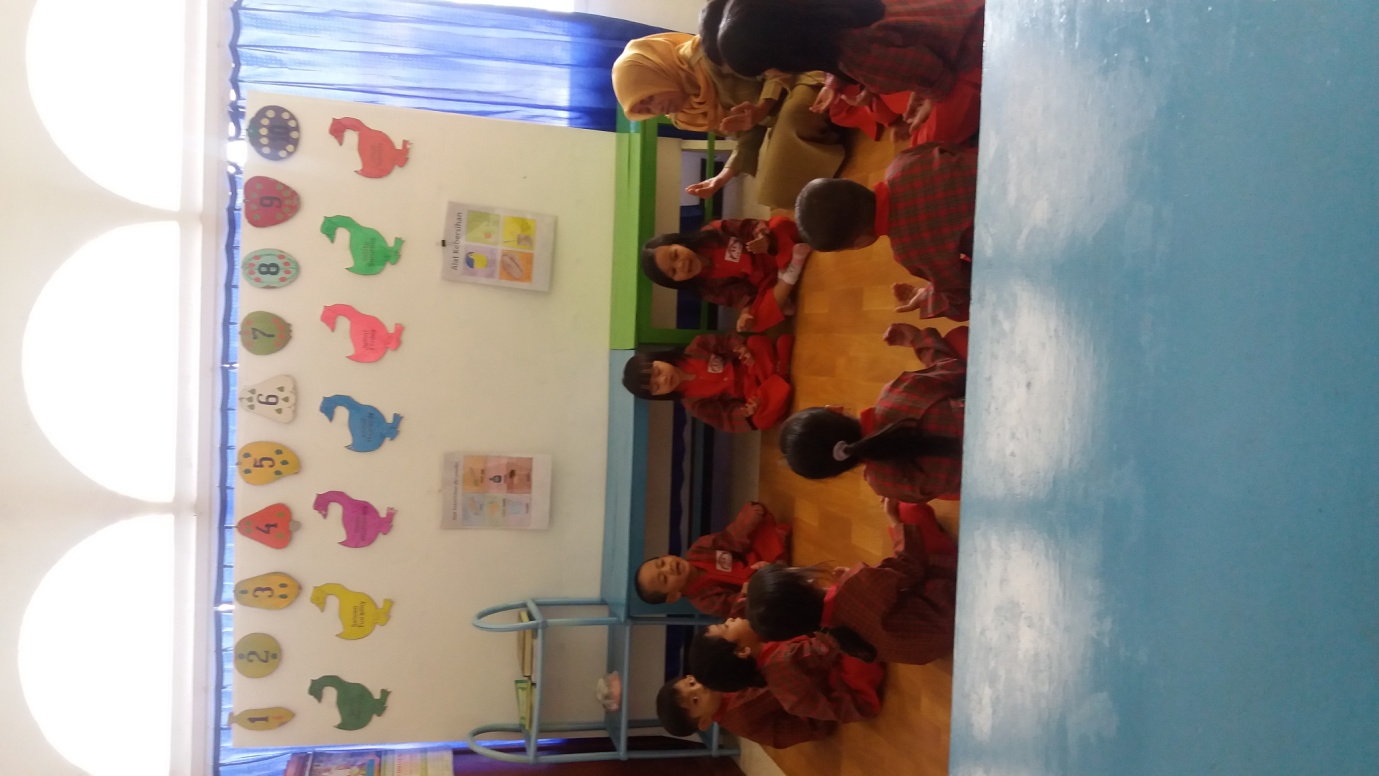 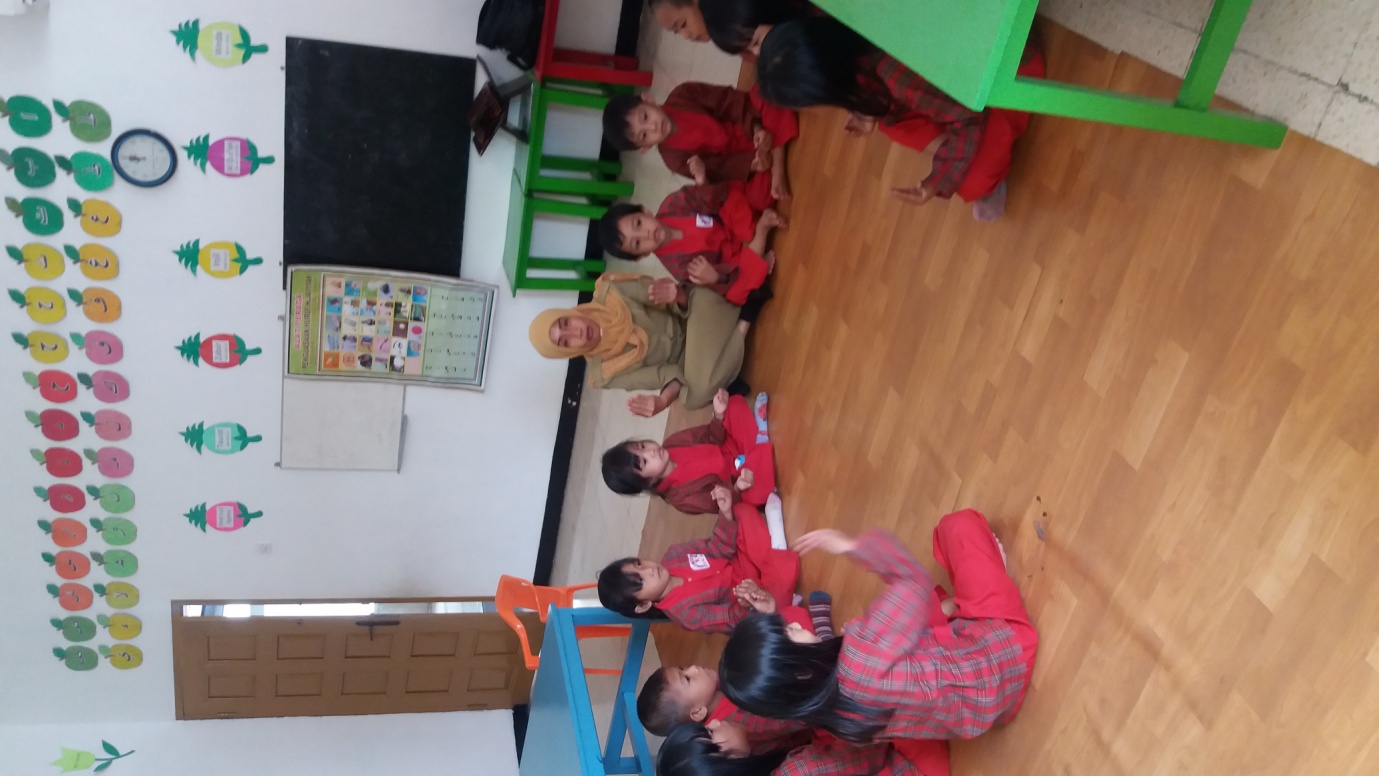 